LIVESTOCK SKILLATHONQuality Assurance Exercise #4 – Reading a Feed Label http://www.indianaffa.org/association/media/docs/4H_CDEs/06_Skillathon_Resource_Packet.pdfDirections: Demonstrate how to read a medicine label, calculate withdrawal times, complete a treatment record, and make responsible management decisions regarding quality assurance. Read the feed label and answer the questions that follow.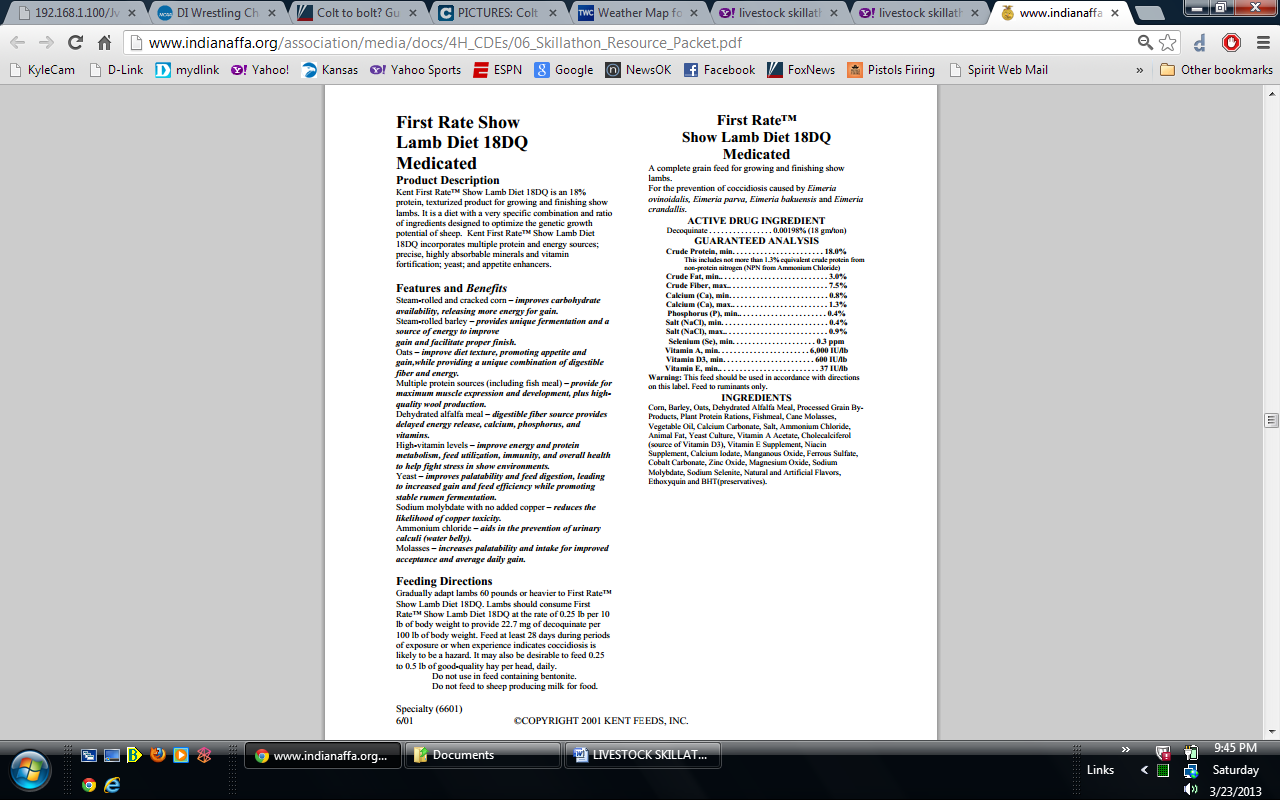 LIVESTOCK SKILLATHONQuality Assurance Exercise #4 – Reading a Feed Label1. True or False (Circle one) Withdrawal times are the minimum amount of time, usually in number of days, that must pass from the time the medication is administered until the animal can be slaughtered for meat consumption.2. True or False (Circle one) This feed needs to be mixed with corn and oats before I feed it to my lambs.3. My lamb weighs 75 pounds. How much feed should my lamb consume per day to provide the recommended amount of the active drug ingredient. a. 1.875 poundsb. 2.53 poundsc. 1.57 pounds4. Yes or No (circle one) We are taking both lambs and pigs together to a preview show this weekend. If we run low on pig feed, will I violate label warnings by feeding this lamb feed to my pigs?5. I am concerned about my lambs getting coccidiosis. What minimum length of time should I feed this feed to prevent coccidiosis?                                                                                                                                                                                                           a. 10 Days 	b. 3 weeks 	   c. 4 weeks6. Yes or No (circle one) I just weaned lambs from my ewes and they weigh 40 - 45 pounds. Can I start giving     them this feed to eat?7. What are the 3 primary ingredients in this feed?a. corn, alfalfa meal, fishmeal b. corn, barley, oats c. corn, oats, grain by-products8. Which 2 feed ingredients list both minimum and maximum on the guaranteed analysis? a. crude fat and calcium 	b. salt and selenium 		c. calcium and salt 9. What percent crude protein is in this feed? 10.Yes or No (circle one) I am also feeding another feed to my lambs containing bentonite. Can I feed them both feeds at the same time? LIVESTOCK SKILLATHONQuality Assurance Exercise #4 – Reading a Feed Label1. True or False (Circle one) Withdrawal times are the minimum amount of time, usually in number of days, that must pass from the time the medication is administered until the animal can be slaughtered for meat consumption.2. True or False (Circle one) This feed needs to be mixed with corn and oats before I feed it to my lambs.3. My lamb weighs 75 pounds. How much feed should my lamb consume per day to provide the recommended amount of the active drug ingredient. a. 1.875 poundsb. 2.53 poundsc. 1.57 pounds4. Yes or No (circle one) We are taking both lambs and pigs together to a preview show this weekend. If we run low on pig feed, will I violate label warnings by feeding this lamb feed to my pigs?5. I am concerned about my lambs getting coccidiosis. What minimum length of time should I feed this feed to prevent coccidiosis?                                                                                                                                                                                                           a. 10 Days 	b. 3 weeks 	   c. 4 weeks6. Yes or No (circle one) I just weaned lambs from my ewes and they weigh 40 - 45 pounds. Can I start giving     them this feed to eat?7. What are the 3 primary ingredients in this feed?a. corn, alfalfa meal, fishmeal b. corn, barley, oats c. corn, oats, grain by-products8. Which 2 feed ingredients list both minimum and maximum on the guaranteed analysis? a. crude fat and calcium 	b. salt and selenium 		c. calcium and salt 9. What percent crude protein is in this feed? 10.Yes or No (circle one) I am also feeding another feed to my lambs containing bentonite. Can I feed them both feeds at the same time?http://www.indianaffa.org/association/media/docs/4H_CDEs/06_Skillathon_Resource_Packet.pdf